Učenci in učenke, 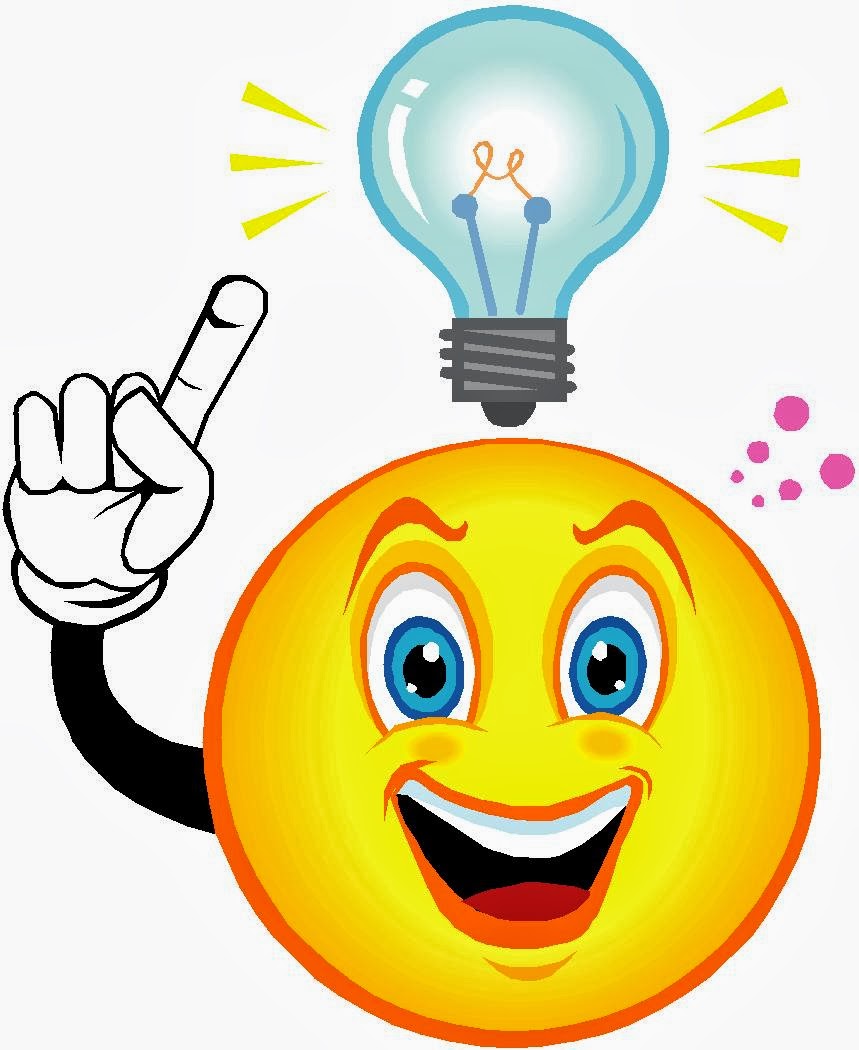 večina ni imela težav pri odgovarjanju na vprašanja za analizo pesmi Žebljarska. Z elektronskim delovnim zvezkom (iRokusplus.com) lahko dostopate do rešitev in opravite samovrednotenje (zapis v zvezek). Če bi imel kdo težave pri dostopu, sem na voljo. Na podlagi opravljene analize pesmi pripravite povzetek o tem,  kaj ste se naučili (zapis v zvezek). V pomoč pri pisanju bistvenih podatkov naj vam bodo naslednji kriteriji uspešnosti: V pomoč vam je lahko tudi razlaga v berilu Novi svet iz besed 9, str. 119, rubrika Literarnovedna pojasnila. Izberite poljubno metodo pisanja povzetka: miselni vzorec, pojmovna mreža, Paukova metoda zapiskov (razloženo v nadaljevanju).  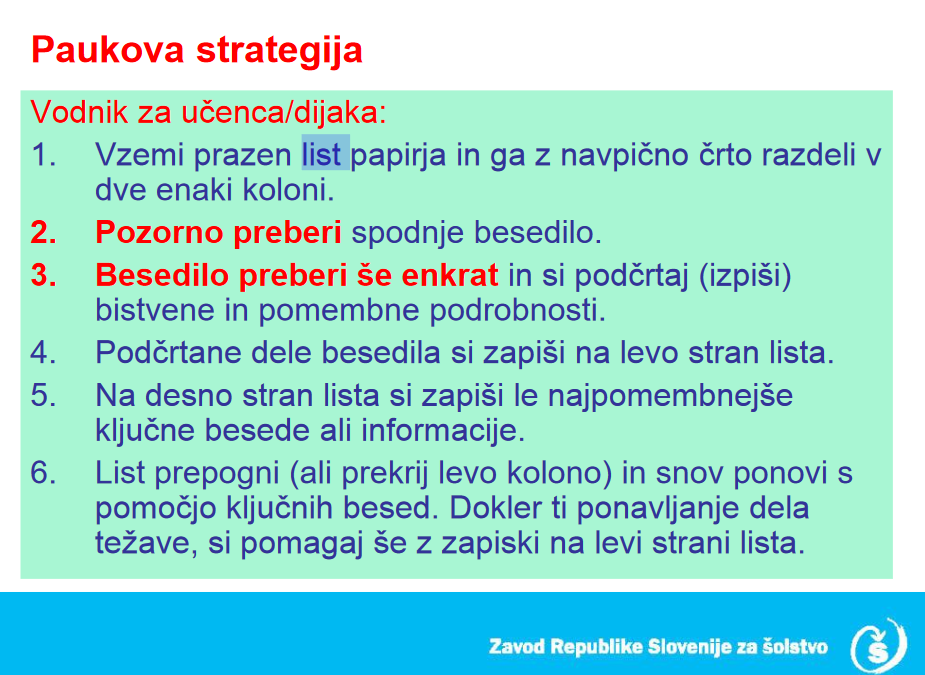 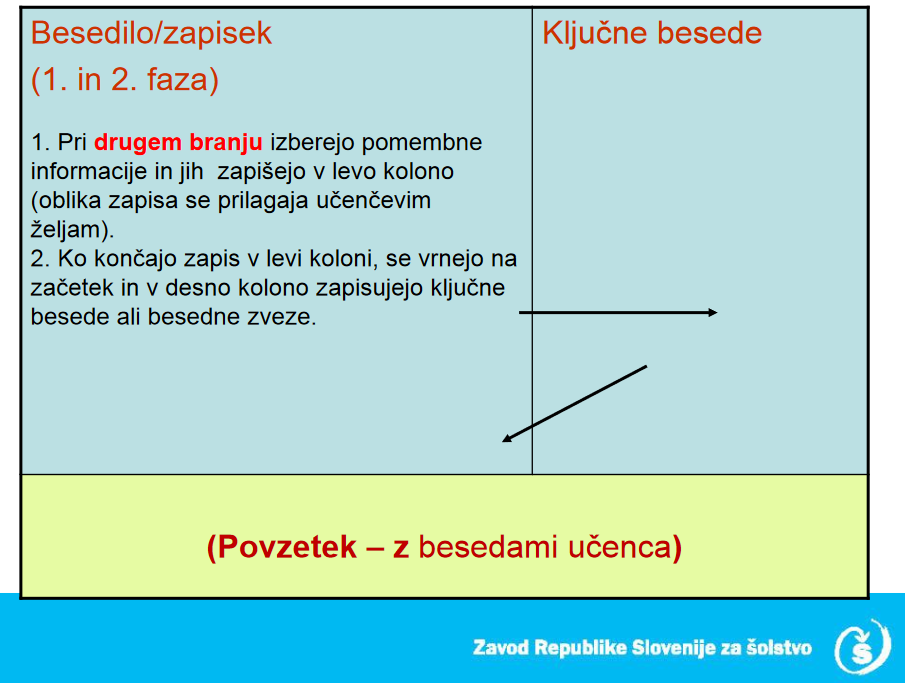 V petek, 3. 4. 2020, bomo imeli predstavitve vaših ugotovitev preko Zoom-a, zato prosim, da si naložite program/aplikacijo na vaše računalnike/telefon. O terminu izvedbe se bomo dogovorili, zato spremljajte obvestila in se na njih odzivajte. Za dodatno razlago, pojasnila, sem vam na voljo preko e-naslova ali v spletni učilnici. Uspešno in ustvarjalno delo! učiteljica MartinaS svojim dosežkom sem zadovoljen, saj … Vem, da sem naloge sposoben narediti boljše, zato bom … 